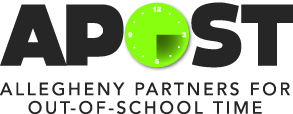 How to Become a Quality Campaign MemberComprehensive ProgramsEnrichment ProgramsUSEFUL FOR:Traditional programs see youth regularly during school year or summerNontraditional providerse.g. mentoring, short-term arts enrichment, or monthly career programsSTEP 1:Must include at least: Lead Program Manager/Site SupervisorYouth Worker (front-line staff)YouthParentMust include four people, which may consist of program team only, such as:Youth Workers (front-line staff)Program DirectorsManagersCoordinatorsSTEP 2:Document needed:QSA ToolIntroduce the team to the QSA:Each team member rates Indicators based on your practices in four elements: Structure & Management; Positive Connections; Safety & Health, and ActivitiesParents and Youth do not need to complete the Structure & Management and Safety & Health sectionsYouth may need the QSA read aloudIntroduce the team to the QSA:Each team member rates Indicators based on your practices in four elements: Structure & Management; Positive Connections; Safety & Health, and ActivitiesSome Enrichment Programs may find parts of Safety & Health section not applicable. STEP 3:Document needed:QSA Submission PacketDuring the Team Consensus Meeting, all team members should: Refer to the ratings they gave for each indicator in the QSA Tool and have a team discussion to agree upon the Team Rating and Team Comment.Then, determine which indicators your organization will address in the coming year by creating your first one-year Action Plan.During the Team Consensus Meeting, all team members should: Refer to the ratings they gave for each indicator in the QSA Tool and have a team discussion to agree upon the Team Rating and Team Comment.Then, determine which indicators your organization will address in the coming year by creating your first one-year Action Plan.STEP 4:Submit the QSA Submission Packet as a Word Document to APOST: APOST will review your submission and work with you before it goes in front of the APOST Quality Campaign Review CommitteeMeanwhile, start working towards the goals in your Action PlanSubmit the QSA Submission Packet as a Word Document to APOST: APOST will review your submission and work with you before it goes in front of the APOST Quality Campaign Review CommitteeMeanwhile, start working towards the goals in your Action Plan